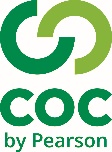 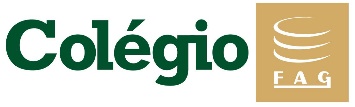 RELEMBRANDO: Dentre os conteúdos estudados no início deste ano, Apostila Grupo 1, sobre a transição da Idade Média para a Idade Moderna, podemos ressaltar os seguintes pontos:- Essa transição do período medieval para o período moderno foi responsável por uma série de transformações profundas relacionadas à cultura, religião, política, sociedade, economia entre outros aspectos que continuam refletindo na atualidade;- Vários fatores contribuíram para essa transição, tanto econômicos e sociais, quanto religiosos e políticos;- Aos poucos a sociedade europeia medieval abandonou um sistema religioso, político e comercial, passando a adotar novos padrões, novas visões de mundo. O Teocentrismo deu lugar ao Antropocentrismo. O Feudalismo aos poucos cedeu lugar ao Mercantilismo/Capitalismo. O Geocentrismo foi substituído pelo Heliocentrismo;- Mas, quais foram os fatores que levaram a essas transformações tão profundas? (apenas refletir).Veja as imagens abaixo, elas nos ajudarão a relembrar as características de cada período: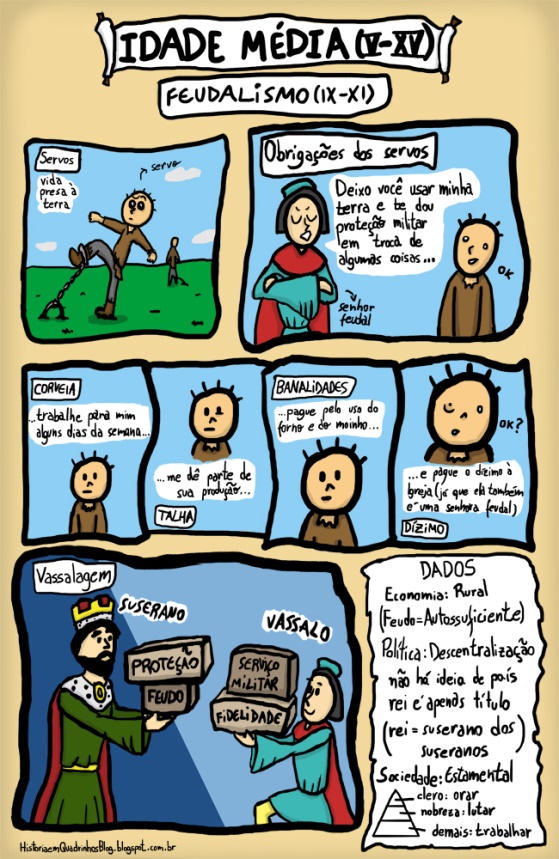 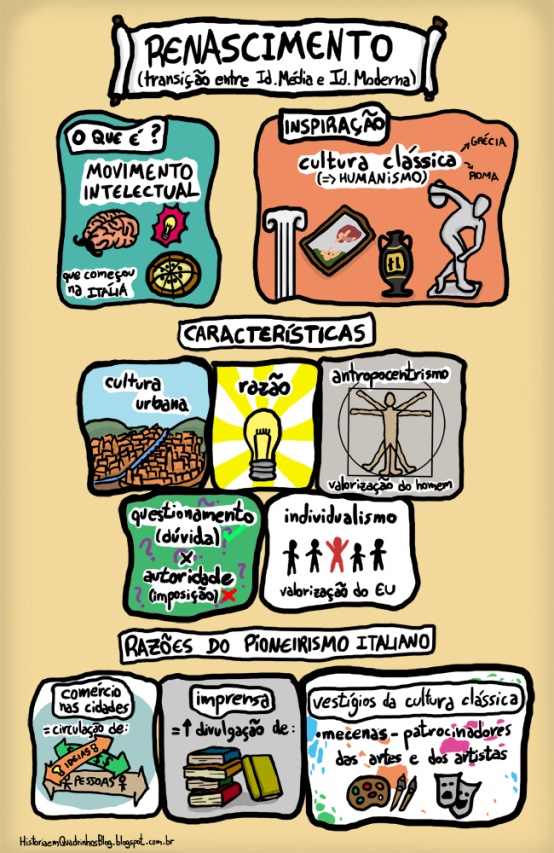 ATIVIDADE 1 – ANÁLISE:Com base nas reflexões que realizamos durante as aulas e também nas imagens acima, CITE e EXPLIQUE pelo menos três fatores/motivos que contribuíram para o fim da Idade Média e início da Idade Moderna.1 - ________________________________________________________________________________________________________________________________________________________2 - ________________________________________________________________________________________________________________________________________________________3 - ________________________________________________________________________________________________________________________________________________________